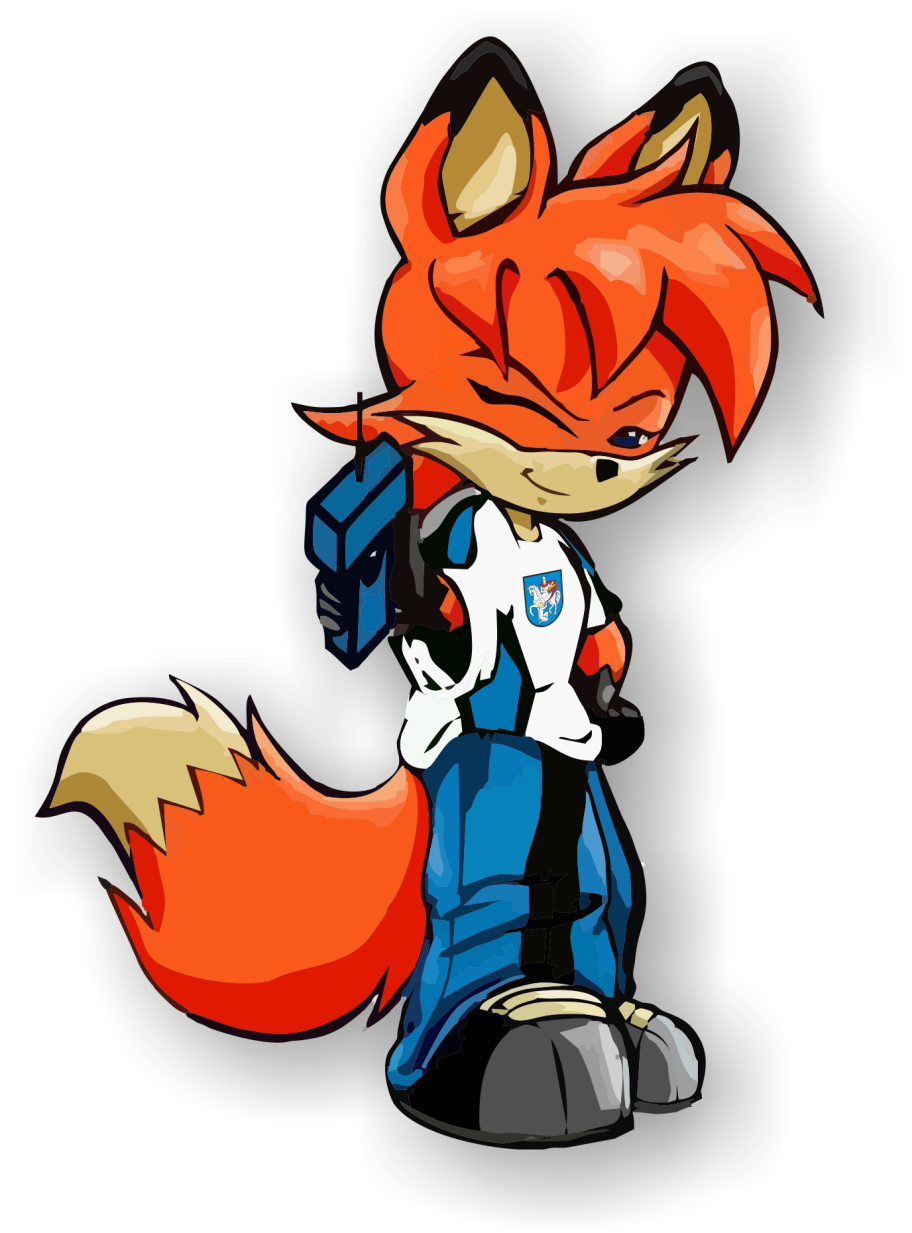 Poriadateľ:          	Klub ROB Medik Martin s poverenia SZRDátum konania:  	22.- 23. máj 2021Miesto konania:  	MartinCentrum súťaže:	centrum: sobota:  Storočnica smer Martinské hole		        	centrum: nedeľa:  Stráne smer Lanovka – parkovisko autobusovDruh súťaže: 	Jednotlivci s individuálnym štartom. Meraný tréning. 2. kolo slovenského pohára v ROB Kategórie: 	D12, D14, D16, D19, D20, D35, D45, D55, M10, M12, M14, M16, M19, M20, M40, M50, M60Stavba tratí:       	Šimeček JozefSúťažné pásma:   	klasika 3,5 MHz a 144 MHzPoplatky:        	štartovné 3€/pretek,  pre nečlenov SZR 5€/pretek (členstvo je nutné potvrdiť dokladom o zaplatení) Časomiera: 		SportIdent (nie Air)Ubytovanie:       		ubytovanie individuálne Vyhodnotenie :         diplomy a drobné ceny za súčet 3,5MHz a 144MHz (v prípade rovnosti rozhoduje 144MHz)Prihlášky:         	zaslať do 19. mája 2021 na: simecek@jfmed.uniba.sk  		   	(uveď Meno, priezvisko, čip)Upozornenie:    	účastníci štartujú na vlastnú zodpovednosť, resp. zákonného zástupcu a sú povinní                              	prejsť cieľomProtesty: 	  	podľa medzinárodných pravidielPoznámka:	  	usporiadateľ si vyhradzuje právo na zmeny v propozíciáchCOVID POZNÁMKA: VŠETCI ŠTARTUJÚCI SA ZÚČASTŇUJÚ INDIVUDUÁLNYCH MERANÝCH TRÉNINGOV DOBROVOĽNE A NA VLASTNÚ ZODPOVEDNOSŤ, BEZ NÁROKU NA ODŠKODNÉ PRI ZRANENÍ ALEBO ÚRAZE SPÔSOBENOM POČAS ALEBO NÁSLEDKOM TOHTO PODUJATIA. ÚČASŤ NA TRÉNINGU JE VÝHRADNE INDIVIDUÁLNA. V PRÍPADE NÁHODNÉHO STRETU S INÝMI ÚČASTNÍKMI, JE ZAKÁZANÉ AKÉKOĽVEK ZHROMAŽĎOVANIE. V PRÍPADE STRETU BEŽCOV NA TRATI, POMALŠÍ BEŽEC JE POVINNÝ VYTVORIŤ PRIESTOR RÝCHLEJŠIEMU NA OBEHNUTIE PRI DODRŽANÍ BEZPEČNEJ VZDIALENOSTI. VŠETCI ÚČASTNÍCI SÚ POVINNÍ DODRŽIAVAŤ AKTUÁLNE NARIADENIA VLÁDY SR.Časový rozpis:	                                    sobota 22. mája 2021                                   10:00- 10:30	prezentácia Storočnica                                     11:00	              štart klasiky 144 MHz  	nedeľa 23. mája 2021                                   10:30	zhromaždisko Stráne – parkovisko autobusov                                       11:00	  štart 3,5 MHz